清流县诚信促进会区开展诚信宣传教育进景区活动为把党的二十大报告中关于诚信建设的部署要求，落实到诚信建设的实际工作当中去，切实提高公众对诚信建设的知晓率和参与度，合力推进诚信清流建设。2023年3月5日，清流县诚信促进会组织30余名志愿者，到龙津镇拔里集美时美丽乡村景区开展“弘扬诚信文化 健全长效机制”宣传教育进景区活动。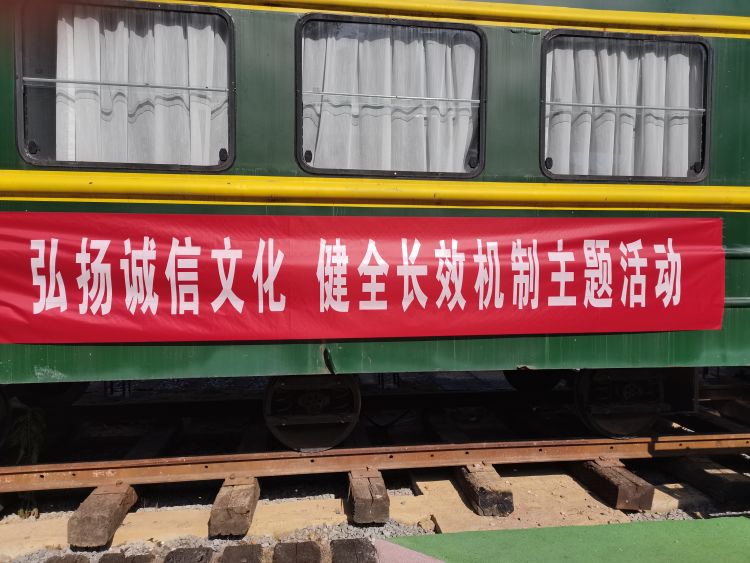 拔里美丽乡村景区位于清流县北面，处于清流城区至宁化天鹅洞公路间，距离清流主城区、火车站及高速路口均为12分钟车程，与宁化县交界，距离宁化天鹅洞6分钟车程，具有得天独厚的区位优势。该村森林覆盖率达95%以上，是天然的氧吧。1958年就设立拔口伐木厂，曾有直达城区的小火车运输木材支援鹰厦铁路建设，森工文化底蕴深厚。2021年以来，拔里村依托丰富的森林资源、伐木场森工文化以及山海协作集美区乡村振兴共建机遇，投入1000多万元，打造田园文旅综合体，建成拔里集美时美丽乡村景区。如今是热门的网红打卡景点，三月暖阳，春风和畅，旅游复苏，游人如织。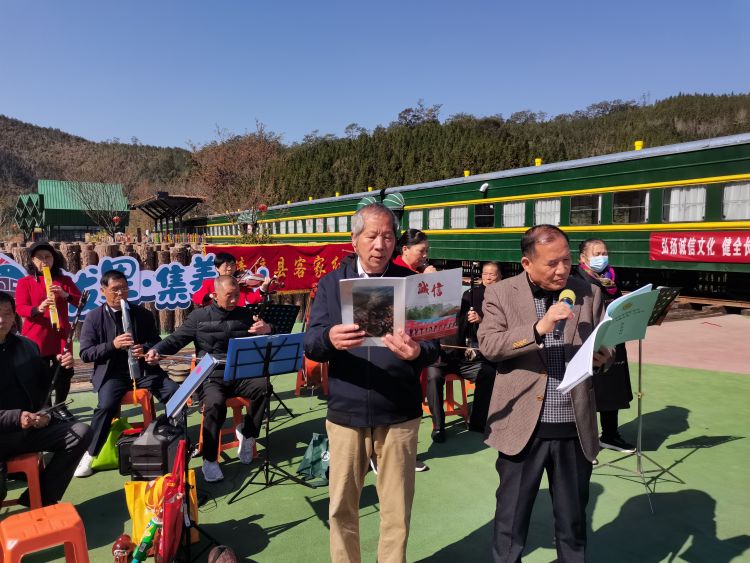 上午九点许，就有几部旅游大巴车载着近200余名游客来到景区游玩。清流诚信志愿者们带来乐器，调试音响，通过悬挂宣传横幅，在拔口火车头景区用吹、拉、弹、唱的形式，向广大游客宣讲以个人诚信、商务诚信、社会诚信为内容的诚信小故事，引来不少游客驻足观看。